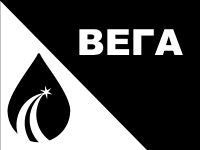 ООО «ВЕГА»Юр. адрес: 350053, Краснодарский край, г. Краснодар, ул. Агрономическая, дом 2/5, корпус 1, помещение 389.	E.mail: vega.gsm@mail.ru, +7 (918) 255-43-9121 Апреля 2022 г.                                                       Руководителю предприятияООО «ВЕГА» - это в первую очередь надежный поставщик дизельного топлива в Южном федеральном округе. Мы осуществляем оптовые поставки дизельного топлива, керосина, мазута, СМТ, печного топлива, бензина в ЮФО и завоевали доверие многих крупных потребителей, среди которых объекты сельскохозяйственной деятельности и крупные строительные организации.цены указаны с НДССтоимость дизельного топлива, с учетом доставки, зависит от объема отгрузки, регулярности поставок, а также от географического местоположения клиента.Минимальный объем поставки топлива - 2500 литров. Доставка может осуществляется нашим автотранспортом. Все автоцистерны имеют паспорта тарировки.Цены на дизельное топливо могут меняться по мере формирования отпускных цен у заводов-изготовителей. Все нефтепродукты имеют паспорта качества и отвечают требованиям ГОСТ и ТУ.Получить более точную информацию, согласовать цены вы можете у менеджера по продажам по тел. +7 (952) 826-18-15 Станислав.Цены предоставлены с учетом последних изменений от 21.04.2022г. от заводов-изготовителей.Наименованиеруб/тоннуруб/литрТН (Топливо низкозастывающее) (Ильский НПЗ) *Демисезонное* пл.0,84570 300.0059.00Топливный Компонент Селективной Очистки пл. 0,832 *Демисезонное*  (Славянский НПЗ)57 800.0048.00Газойль низкозастывающий (Новошахтинский НПЗ) пл. 0.84058 500.0049.15Топливо печное темное. Пл. 0.870По запросуПо запросуТопливо дизельное Евро ГОСТ 32511-2013 класс К5 (отгрузка ЛПДС Воронеж) пл. 0.840-0.84557 000.0048.05Топливо дизельное Евро ГОСТ 32511-2013 класс К5 (отгрузка Краснодарский край, ст. Новотиторовская) 0.840-0.84563 000.0053.23Бензин АИ-92 пл.0,750По запросуПо запросуБензин АИ-95 пл.0,750По запросуПо запросу